Силабус дисципліни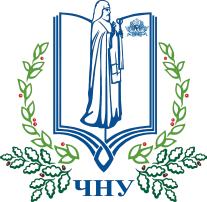 «Соціальна конфліктологія»Силабус дисципліни«Соціальна конфліктологія»Силабус дисципліни«Соціальна конфліктологія»Викладач: Шкірчак Сергій Івановичстарший викладач кафедри політичних наукфакультету політичних наук ЧНУ імені Петра Могили.Обсяг: 3 кредити ECTS (90 год.).Мета дисципліни – формування у студентів системних уявлень щодо соціального конфлікту та його ролі у суспільному житті. Студенти засвоюють теоретичні основи управління соціальним конфліктом та здобувають навички вирішення практичних задач.. Оригінальність навчальної дисципліни: авторський курс. Зміст дисципліниТема 1. Вступ до курсу. Конфліктологія як наука і навчальна дисциплінаТема 2. Конфлікт як соціальний феноменТема 3. Типологія і динаміка розвитку конфліктівТема 4. Конфлікти в сфері владиТема 5. Ідеологічний фактор соціально-політичних конфліктівТема 6. Етнополітичний фактор соціально-політичних конфліктівТема 7. Зовнішньополітичні конфлікти Тема 8. Релігійний фактор соціальних конфліктівТема 9. Технології вирішення конфлікту між соціальними групами.Очікувані результати навчанняВ результаті вивчення дисципліни студенти мають– знати - основні категорії та закони конфліктології, специфіку соціальних та соціально-політичних конфліктів, межі їх впливу та ступінь значущості в житті суспільства;
- особливості методів запобігання та управління соціальними конфліктами різних видів;
- причини виникнення та різновиди соціально-політичних конфліктів різних рівнів та характеру.– вміти - давати об’єктивну оцінку динаміці соціально конфлікту;- користуватися прикладами з історії, для аналізу шляхів ескалації конфлікту та методів його припинення;- розрізняти поняття толерантності та консенсусу та інших засобів запобігання соціально-політичного конфлікту.- застосовувати загальну теорію управління соціальними конфліктами виходячи із заданих ситуативних умов.- прогнозувати розвиток соціально-політичних конфліктів різних видів. Обсяг: 3 кредити ECTS (90 год.).Мета дисципліни – формування у студентів системних уявлень щодо соціального конфлікту та його ролі у суспільному житті. Студенти засвоюють теоретичні основи управління соціальним конфліктом та здобувають навички вирішення практичних задач.. Оригінальність навчальної дисципліни: авторський курс. Зміст дисципліниТема 1. Вступ до курсу. Конфліктологія як наука і навчальна дисциплінаТема 2. Конфлікт як соціальний феноменТема 3. Типологія і динаміка розвитку конфліктівТема 4. Конфлікти в сфері владиТема 5. Ідеологічний фактор соціально-політичних конфліктівТема 6. Етнополітичний фактор соціально-політичних конфліктівТема 7. Зовнішньополітичні конфлікти Тема 8. Релігійний фактор соціальних конфліктівТема 9. Технології вирішення конфлікту між соціальними групами.ПререквізитиБазується на знаннях отриманих в результаті вивчення таких дисциплін як «Філософія», «Історія та культура України»..Критерії оцінювання самостійної роботиПідготовка термінологічного словника з дисципліни є самостійною роботою. Пропонується дати визначення 15 понять. Оцінюється правильність технічного оформлення та повнота визначень.Критерії оцінювання контрольної роботиКонтрольна робота проводиться у формі тестів – 40 питань, 0,5 бали за кожну правильну відповідь.Критерії оцінювання самостійної роботиПідготовка термінологічного словника з дисципліни є самостійною роботою. Пропонується дати визначення 15 понять. Оцінюється правильність технічного оформлення та повнота визначень.Критерії оцінювання контрольної роботиКонтрольна робота проводиться у формі тестів – 40 питань, 0,5 бали за кожну правильну відповідь.Семестровий контроль: ЗалікОцінювання:За семестр: 120 балівЗа залік: 80 балівВиди робіт:Самостійна робота («Термінологічний словник»)) – 40 балів.Підсумкова контрольна робота (тестування) – 40 балів.Опитування на групових заняттях – 40 балів (4х10).Критерії оцінювання самостійної роботиПідготовка термінологічного словника з дисципліни є самостійною роботою. Пропонується дати визначення 15 понять. Оцінюється правильність технічного оформлення та повнота визначень.Критерії оцінювання контрольної роботиКонтрольна робота проводиться у формі тестів – 40 питань, 0,5 бали за кожну правильну відповідь.Технічне забезпеченняПроєкційне мультимедійне обладнання (проєктор, екран, ноутбук/комп’ютер).Доступ до мережі Internet, точка доступу Wi-Fi.Система електронного навчання Moodle 3.9.Критерії оцінювання самостійної роботиПідготовка термінологічного словника з дисципліни є самостійною роботою. Пропонується дати визначення 15 понять. Оцінюється правильність технічного оформлення та повнота визначень.Критерії оцінювання контрольної роботиКонтрольна робота проводиться у формі тестів – 40 питань, 0,5 бали за кожну правильну відповідь.Політика щодо дедлайнівРоботи, які здаються із порушенням термінів без поважних причин, оцінюються на нижчу оцінку.Критерії оцінювання самостійної роботиПідготовка термінологічного словника з дисципліни є самостійною роботою. Пропонується дати визначення 15 понять. Оцінюється правильність технічного оформлення та повнота визначень.Критерії оцінювання контрольної роботиКонтрольна робота проводиться у формі тестів – 40 питань, 0,5 бали за кожну правильну відповідь.Політика щодо академічної доброчесностіПередбачає самостійне виконання передбачених робіт та завдань. Списування під час заліку (в т. ч. із використанням мобільних пристроїв) заборонено. У разі виявлення плагіату або списування роботи не зараховуються.Критерії оцінювання самостійної роботиПідготовка термінологічного словника з дисципліни є самостійною роботою. Пропонується дати визначення 15 понять. Оцінюється правильність технічного оформлення та повнота визначень.Критерії оцінювання контрольної роботиКонтрольна робота проводиться у формі тестів – 40 питань, 0,5 бали за кожну правильну відповідь.